UPOV denomination similarity search toolDocument prepared by the Office of the UnionDisclaimer:  this document does not represent UPOV policies or guidanceExecutive summary	The purpose of this document is to report on developments concerning the development of a UPOV denomination similarity search tool.	The TC and the CAJ invited to note:	(a)	that there have been no developments concerning a UPOV denomination similarity search functionality in the PLUTO database; and	(b)	any future developments starting from 2023 concerning a UPOV denomination similarity search tool will be included in the document reporting on developments concerning the PLUTO database. Background	The background to the development of a UPOV denomination similarity search tool is provided in document CAJ/78/8 “UPOV denomination similarity search tool”.Developments since the Last sessions of the tc AND CAJ  	The new version of PLUTO was launched on October 11, 2021.  The CPVO Similarity Factor algorithm remains as the default option in PLUTO denomination search functionality.  	UPOV has not worked on the development of a denomination search algorithm and there have been no further developments at the CPVO with regard to the CPVO Similarity Factor algorithm, which is subject to regular improvements.  	Any future developments concerning a UPOV denomination similarity search tool will be reported in the document reporting on developments concerning the PLUTO database.	The TC and the CAJ invited to note:(a)	that there have been no developments concerning a UPOV denomination similarity search functionality; and(b)	any future developments starting from 2023 concerning a UPOV denomination similarity search tool will be included in the document reporting on developments concerning the PLUTO database.[End of document]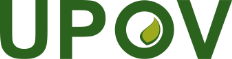 EInternational Union for the Protection of New Varieties of PlantsAdministrative and Legal CommitteeSeventy-Eighth Session
Geneva, October 26, 2022Technical CommitteeFifty-Seventh Session
Geneva, October 24 and 25, 2022CAJ/79/6TC/58/INF/7Original:  EnglishDate:  September 18, 2022